Сумська міська радаВиконавчий комітетРІШЕННЯВідповідно до статті 252 Сімейного кодексу України, пункту                      27, 31 постанови Кабінету Міністрів України від 20.08.2021 № 893 «Деякі питання захисту прав дитини та надання послуги з патронату над дитиною», ураховуючи рішення виконавчого комітету Сумської міської ради                     від 19.11.2021 № 694 «Про влаштування у сім’ю патронатного вихователя ОСОБА 3 малолітніх дітей ОСОБА 2 та ОСОБА 3», висновок міждисциплінарної команди від 17.02.2022 № 414/27.1-25, рішення комісії з питань захисту прав дитини від 17.02.2022, протокол № 4, керуючись підпунктом 7 пункту «б» статті 32, підпунктом 2 пункту «б» частини першої статті 34, частиною першою статті 52 Закону України «Про місцеве самоврядування в Україні», виконавчий комітет Сумської міської радиВИРІШИВ:1.	Вивести із сім’ї патронатного вихователя ОСОБА 3, ДАТА 1, яка проживає за адресою: АДРЕСА 1, малолітніх дітей ОСОБА 2, ДАТА 2, та ОСОБА 1, ДАТА 3, та передати батьку ОСОБА 4.2.	Припинити дію договору від 10.12.2021 № 485/27-21 про влаштування ОСОБА 2 та ОСОБА 1 у сім’ю патронатного вихователя ОСОБА 3.3. 	Сумському міському центру соціальних служб (Вертель М.Ю.) продовжити соціальний супровід родини ОСОБА 5.4. Визнати таким, що втратило чинність рішення виконавчого комітету Сумської міської ради від 19.11.2021 № 694 «Про влаштування у сім’ю патронатного вихователя ОСОБА 3 малолітніх дітей ОСОБА 2 та ОСОБА 1».5. Департаменту соціального захисту населення Сумської міської ради (Масік Т.О.) припинити нарахування та виплату державної соціальної допомоги на дітей, грошового забезпечення патронатного вихователя за надання послуги з патронату над дітьми (з моменту вибуття дітей, відповідно до акту про факт передачі дитини).Міський голова                                                                                   О.М. Лисенко                                                                   Подопригора 70-19-15Надіслати: Подопригорі В.В. - 3 екз., Вертель М.Ю., Масік Т.О., Чумаченко О.Ю., Данильченко А.М. – по 1 екз.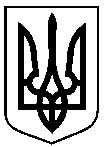 Проєктрішення оприлюднено«____» лютого 2022 р.від                              №  Про вибуття малолітніх дітей      ОСОБА 1 та ОСОБА 2 із сім’ї патронатного вихователя  ОСОБА  3